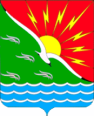 СОВЕТ ДЕПУТАТОВМУНИЦИПАЛЬНОГО ОБРАЗОВАНИЯЭНЕРГЕТИКСКИЙ ПОССОВЕТ НОВООРСКОГО РАЙОНА ОРЕНБУРГСКОЙ ОБЛАСТИР Е Ш Е Н И Е 24.09.2019                        п.Энергетик                                      № 293О внесении изменений в решение Совета депутатов муниципального образования Энергетикский поссовет Новоорского района Оренбургской области от 17.12.2018 № 244 «О передаче осуществления части полномочий муниципального образования Энергетикский  поссовет Новоорского района Оренбургской области по решению вопросов местного значения в области культуры и библиотечного обслуживания муниципальному образованию Новоорский район  Оренбургской области на период с 01.01.2019 по 31.12.2019 года»В целях необходимости сохранения на территории Новоорского района единого культурного пространства, для реализации конституционных прав граждан на участие в культурной жизни и пользование услугами организаций культуры, а также на доступ к культурным ценностям, для долговременного сотрудничества, руководствуясь пунктами 11, 12 части 1 статьи 14, частью 4 статьи 15 Федерального закона от 06.10.2003 № 131-ФЗ «Об общих принципах организации местного самоуправления в Российской Федерации», Уставом муниципального образования Энергетикский поссовет Новоорского района Оренбургской области, Совет депутатов муниципального образования Энергетикский поссовет Новоорского района Оренбургской области,РЕШИЛ:1. В пункте 3 решения Совета депутатов муниципального образования Энергетикский поссовет от 17.12.2018 № 244 «О передаче осуществления части полномочий муниципального образования Энергетикский  поссовет Новоорского района Оренбургской области по решению вопросов местного значения в области культуры и библиотечного обслуживания муниципальному образованию Новоорский район  Оренбургской области на период с 01.01.2019 по 31.12.2019 года» словосочетание «ассигнования в размере 4 766 266,30 (четыре миллиона семьсот шестьдесят шесть тысяч двести шестьдесят шесть) рублей 30 копеек» заменить на словосочетание «ассигнования в размере 4 940 766 (четыре миллиона девятьсот сорок тысяч семьсот шестьдесят шесть) рублей 30 копеек».	2. Приложение № 1 к решению Совета депутатов муниципального образования Энергетикский поссовет Новоорского района Оренбургской области «О передаче осуществления части полномочий муниципального образования Энергетикский  поссовет Новоорского района Оренбургской области по решению вопросов местного значения в области культуры и библиотечного обслуживания муниципальному образованию Новоорский район  Оренбургской области на период с 01.01.2019 по 31.12.2019 года» от 17.12.2018 № 244 изложить в новой редакции, согласно приложению.       	3. Направить настоящее решение в Совет депутатов муниципального образования Новоорский район Оренбургской области для внесения изменений в решение Совета депутатов муниципального образования Новоорский район Оренбургской области от 27.12.2018 № 248 «О принятии к осуществлению части полномочий в сфере культуры».	4. Администрации муниципального образования Энергетикский поссовет Новоорского района Оренбургской области заключить с администрацией муниципального образования Новоорский район Оренбургской области дополнительное соглашение к соглашению, от 01.01.2019 о передаче осуществления части полномочий муниципального образования Энергетикский  поссовет Новоорского района Оренбургской области по решению вопросов местного значения в области культуры и библиотечного обслуживания муниципальному образованию Новоорский район  Оренбургской области на период с 01.01.2019 по 31.12.2019 года.5. Установить, что настоящее решение вступает в силу после его обнародования и распространяет свое действие на правоотношения, возникшие с 01 января 2019 года.6. Настоящее решение подлежит размещению на официальном сайте Администрации муниципального образования Энергетикский поссовет Новоорского района Оренбургской области в сети «Интернет».7. Контроль за исполнением настоящего решения оставляю за собой.Исполняющий обязанности                                    Исполняющий полномочияпредседателя Совета депутатов                             главы муниципальногомуниципального образования                                образования _______________ В.В. Рязанов                            ______________ Е.В. КиселевПриложение к решению Совета депутатов муниципального образования Энергетикский поссовет Новоорского района Оренбургской области «О внесении изменений в решение Совета депутатов муниципального образования Энергетикский поссовет Новоорского района Оренбургской области от 17.12.2018 № 244 «О передаче осуществления части полномочий муниципального образования Энергетикский  поссовет Новоорского района Оренбургской области по решению вопросов местного значения в области культуры и библиотечного обслуживания муниципальному образованию Новоорский район  Оренбургской области на период с 01.01.2019 по 31.12.2019 года» от 24.09.2019 № 293Расчет сумм межбюджетных трансфертов в 2019 году, перечисляемых из бюджета муниципального образования Энергетикский поссовет в бюджет муниципального образования Новоорский районИсполняющий обязанности                                   Исполняющий полномочияпредседателя Совета депутатов                             главы муниципальногомуниципального образования                                образования_______________ В.В. Рязанов                              ______________ Е.В. Киселев№НаименованиеСоздание условий для организации досуга и обеспечения жителей поселения услугами организаций культуры, организация библиотечного обслуживания населения, комплектование и обеспечение сохранности библиотечных фондов поселения (руб.)Фонд оплаты труда работникам культуры и библиотеки2 917 506,30Начисления 30,2%881 086,90Оплата по договорам ГПХ – уборщицам – 2 человека263 097,10Оплата по договорам ГПХ – руководителям творческих коллективов579 576,00Пополнение книжного фонда100 000,00Закупка товаров в сфере информационно-коммуникационных технологий0,00Подписка25 000Направление расходов на межбюджетные трансферты (повышение уровня средней заработной платы работникам культуры174 500,00ИТОГО:4 940 766,30